Annex to URC Yorkshire Synod Environment Policy 2021Annex 1	URC Environment Policy:    esp. Section 2.6 and Section 5https://urc.org.uk/images/mission/church_and_society/Resources/201905_URC_Environmental_Policy.pdf Synod asks churches to always ensure they have a current URC Environment Policy in their Eco portfolio. In presenting the URC Policy we are conscious of on-going change: The science has become more definite in its assertion of a Climate Emergency since the 2019 Policy was approved, with associated deadlines moving on.  We are now asking churches to be zero carbon by 2030.URC Youth achieve climate emergency action at Mission Council United Reformed Church (URC) Youth are celebrating that the wider denomination has officially recognised the climate emergency.URC Youth presented a resolution, which subsequently passed, at Mission Council, the executive body of General Assembly, held digitally on 10 July 2020.https://urc.org.uk/latest-news/3536-urc-youth-achieve-climate-emergency-action-at-mission-council.html     Annex 2  	Net Zero Carbon“In June 2019, parliament passed legislation requiring the government to reduce the UK’s net emissions of greenhouse gases by 100% relative to 1990 levels by 2050.  Doing so would make the UK a ‘net zero’ emitter. Prior to this, the UK was committed to reducing net greenhouse gas emissions by at least 80% of their 1990 levels, also by 2050.  What does ‘net zero' mean? Net zero refers to achieving a balance between the amount of greenhouse gas emissions produced and the amount removed from the atmosphere. There are two different routes to achieving net zero, which work in tandem: reducing existing emissions and actively removing greenhouse gases.A gross-zero target would mean reducing all emissions to zero. This is not realistic, so instead the net-zero target recognises that there will be some emissions but that these need to be fully offset, predominantly through natural carbon sinks such as oceans and forests. (In the future, it may be possible to use artificial carbon sinks to increase carbon removal, research into these technologies is ongoing.)When the amount of carbon emissions produced are cancelled out by the amount removed, the UK will be a net-zero emitter. The lower the emissions, the easier this becomes. Why is the government trying to achieve net zero? In May 2019, the Committee on Climate Change (CCC), a non-departmental public body that advises the government on the climate, recommended that the UK should aim to be net zero on all greenhouse gases by 2050. This would keep the UK in line with the commitments it made as part of the 2016 Paris Agreement to keep global warming under 2 degrees”.                           Institute for Government.Synod recommends churches and Synod aim to achieve net zero emissions by 2030.  We believe this can be achieved with forethought and whole church cooperation. Carbon neutrality refers to achieving net-zero carbon dioxide emissions. This can be done by balancing emissions of carbon dioxide with its removal (often through carbon offsetting) or by eliminating emissions from society (the transition to the "post-carbon economy").   It is used in the context of carbon dioxide-releasing processes associated with transportation, energy production, agriculture, and industry. Although the term "carbon neutral" is used, a carbon footprint also includes other greenhouse gases, usually carbon-based, measured in terms of their carbon dioxide equivalence. The term climate-neutral reflects the broader inclusiveness of other greenhouse gases in climate change, even if CO2 is the most abundant. The term "net zero" is increasingly used to describe a broader and more comprehensive commitment to decarbonization and climate action, moving beyond carbon neutrality by including more activities under the scope of indirect emissions, and often including a science-based target on emissions reduction, as opposed to relying solely on offsetting. 	Wikipedia See also Annex 7   A Guide to going GreenerAnnex 11 sets out suggested one, two and five year plans for guidance in each church.Annex  3	URC Vision 2020  Statement 10 of Ten Statementshttps://urc.org.uk/what_we_do/mission/documents/vision2020genlassembly_report.pdf Statement 10: The integrity of creation:  We will be a Church that has taken significant steps to safeguard the integrity of creation, to sustain and renew the life of the earth. The changing climate and its consequences for all life on planet earth cannot be over emphasised as the most significant underlying issue of our time. Being an intergenerational community of faith that trust in the God of creation past, present and to come, it is vital that the Church recognizes the reality present in environmental debates.  We must not neglect science. Our churches, reflecting faith in God the creator and sustainer of life in all its fullness, must discover the radical voice of care for the earth … supported by the way we live.  [abridged and altered].Some suggested local Indicators:Carrying out an environmental audit and implementing the resulting action plan.
Giving voice to the God whose life and love is expressed in all creation through worship, Bible study and prayer.
Involving children and young people in activities focusing on care for the environment.
Production of a piece of community artwork celebrating the Creator God.Synod Indicators
The number of Eco-churchesa with clear environmental action plans.
Developing and implementing plans to become an ‘eco-Synod’.
The number of churches receiving training and support on issues of climate justice and environmental care.a  See: Eco-churches at A Rocha - https://ecochurch.arocha.org.uk/ Assembly Indicators
Significant year-on-year cuts to the URC’s carbon footprint.
The development of a FURY strategy responding to the challenge of climate change.See also Annex 1 on Youth Assembly Resolution, passed at Mission Council 2020Annex 4      Further Reading - COP 15 and COP26   [as at July2021]The 2015 United Nations Climate Change Conference, COP 21 was held in Paris in 2015. It was the 21st yearly session of the Conference of the Parties (COP) to the 1992 United Nations Framework Convention on Climate Change (UNFCCC) Conference negotiated the Paris Agreement, a global agreement on the reduction of climate changes, the text of which represented a consensus of the representatives of the 196 attending parties.   According to the organizing committee at the outset of the talks, the expected key result was an agreement to set a goal of limiting global warming to "well below 2° Celsius” compared to pre-industrial levels. The agreement calls for zero net anthropogenic greenhouse gas emissions to be reached during the second half of the 21st century. In the adopted version of the Paris Agreement, the parties will also "pursue efforts to" limit the temperature increase to 1.5 °C.  The 1.5 °C goal will require zero emissions sometime between 2030 and 2050, according to some scientists. COP26.  The United Nations Climate Change Conference in November 2021. https://www.gov.uk/government/topical-events/cop26 UK enshrines new target in law to slash emissions by 78% by 2035 The UK’s sixth Carbon Budget will incorporate the UK’s share of international aviation and shipping emissions for the first time, to bring the UK more than three-quarters of the way to net zero by 2050. https://www.gov.uk/government/news/uk-enshrines-new-target-in-law-to-slash-emissions-by-78-by-2035   Annex 5     Synod Green Apostles  Key aspects of the roleGreen Apostles will endeavour to:be well informed on the issues, programmes and campaigns around climate change;be proactive in highlighting the issues in their synods by offering to speak to churches and synod meetings/groups;provide regular updates on action and resources at synod meetings and in other ways;take a leading role in supporting the synods as they seek to implement aspects of the Environmental Policy particularly addressed to synods, as follows:  
encourage their churches to gain ‘Eco-Church’ status (in the case of churches in England and Wales) or ‘Eco-Congregation’ status (in the case of churches in Scotland); in so doing they will encourage churches to see the positive benefits in terms of the financial savings that environmentally-friendly practices can bring;develop and implement plans to become ‘Eco-synods’;ensure that their buildings, including manses, are environment friendly through the use of energy-saving technologies and by identifying and using renewable sources of energy as appropriate;encourage their churches to work in collaboration with, or initiate, local transition or sustainability groups;encourage their churches to receive training and support on issues of climate justice and environmental care;appoint one or more ‘Green Apostles’ to monitor progress on carbon reduction in their synod (if preferred this role could be differently named, for example ‘Sustainability Ambassador’);draw up an ‘environmental charter’ along the lines of that adopted by North West Synod in 2015. The role of ‘Green Apostles’ will have increased significance as they work with the synods to implement the new Environmental Policy for the United Reformed Church which was received and adopted by the General Assembly in July 2016, [amended 2019].  The policy is a statement of intent, providing a basis for appropriate action while recognising the efforts many churches have already taken to reduce their carbon footprint.  Church and Society will be sending a mailing to all churches in early September with a copy of the policy and related information.  The Environmental Policy and the resolution passed by General Assembly can be found on the Church and Society Resources page:  http://www.urc.org.uk/cs-resources.html under ‘United Reformed Church Policies’.  Note:  The Assembly resolution included the setting up of a task group to monitor the URC’s progress towards meeting its commitment to reduce its carbon footprint. This group might also review the role of Green Apostles.     [2016]Annex 6   Eco church explainedEco Synod, Eco church links and key goals A Rocha: Eco Synod is an award programme that helps Synods to look at their own environmental impact as well as encouraging local churches to participate in Eco Church.   Synods progress partly according to the number of congregations in their area achieving the Eco Church award at different levels.   https://ecochurch.arocha.org.uk/ Details on Eco Synod and Eco Church are found at: https://ecochurch.arocha.org.uk/denominational-awards/eco-synod/ Eco Synod status will be given to your Synod when it has:Registered its intent to become an Eco SynodCommissioned an individual or group - To coordinate progress within the Synod.Written an environmental policy - that has been agreed by the Synod meeting. This should include points on travel, the environmental maintenance of its manses (where appropriate) and a commitment to reducing Synod carbon emissions (taking into account the recommendations contained within the 2019 updated URC Environmental Policy). Gained the appropriate levels of local church registrations and Awards for Eco ChurchBronze Eco Synod: 10% of local churches registered; 5% of local churches awardedSilver Eco Synod: 20% of local churches registered; 10% of local churches awardedGold Eco Synod: 30% of local churches registered; 20% of local churches awardedAchieved the relevant Eco Church Award level - For its Synod offices (where appropriate) and land (where appropriate)Embedded environmental issues - Having sought to ensure that environmental issues are integrated within the discipleship development provision of the Synod, including continuing ministerial education.Managed Synod investments ethically - With due consideration of the environmental implications of those investments, taking into account the 2019 updated URC’s Ethical Investment Guidelines on Climate Change Issues.Worked with other Synods, denominations and/or faith groups - To encourage greater environmental action, including promoting Eco Church as a helpful toolEstablished the habit of recording and celebrating individual environmental initiativesAnnex 7:  A less than exhaustive Guide to being Greener, based on headings in Eco churchEnvironment Task team recommends to following two webpages to help with recording and monitoring your church and personal carbon footprints.  More in Annex 8https://climatestewards.org/  - for the church audit and assessmenthttps://carbonfootprint.com/calculator1.html - for personal analysisWorship and TeachingBuildingsLandCommunity and Global EngagementLifestyleAnd a paper from Eco Congregation Scotland:  Greening Church Buildings - http://www.ecocongregationscotland.org/wp-content/uploads/2012/11/Greening-Church-Buildings.pdf         Extract from Eco-Congregation Scotland publication:Ideas for Action:  GREENING CHURCH BUILDINGS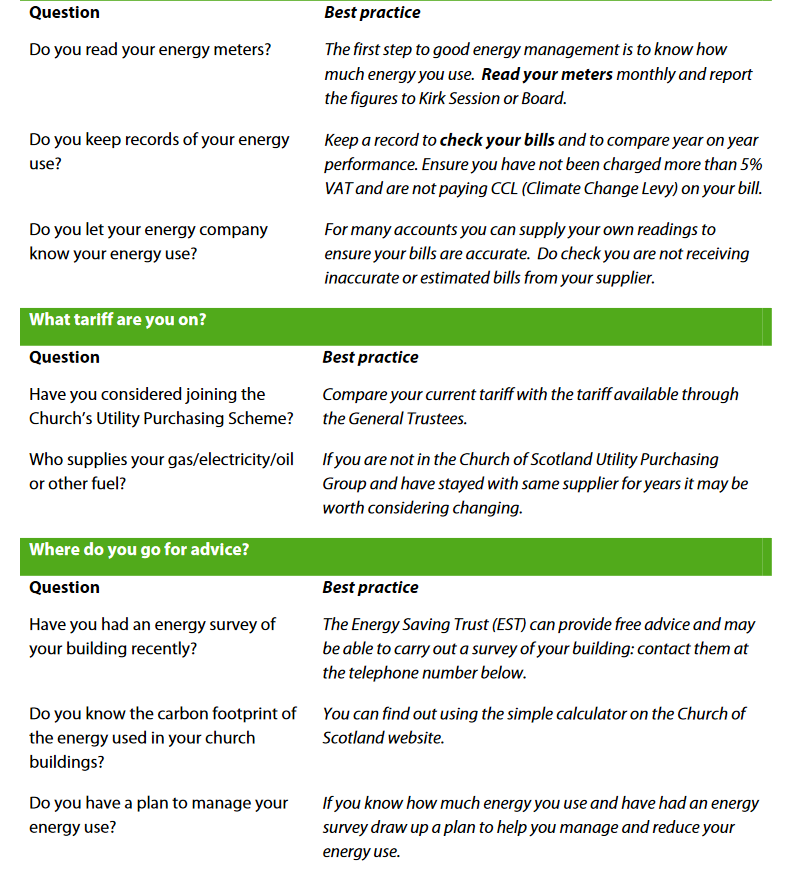 Annex 8:   Some websites to support worship, property, community and global outreachCarbon calculators	(for a review of Carbon Calculators, see Annex 11)https://360carbon.org/ 			3600 - Calculates Church footprinthttps://www.carbonfootprint.com/calculator1.html	Carbon Footprint calculators for Individuals and Small Businesses https://carbonsavvy.uk/calculator/		Carbon Savvy - Calculates Your share of national infrastructure emissionshttps://www.climatecare.org/calculator/ 	Climate Care carbon calculator – focuses on off-settinghttps://www.open.edu/openlearn/nature-environment/energy-buildings/content-section-2.4.1 		Technical paper on how to Calculate the total heat loss of a househttps://carbon-calculator.climatehero.me/?source=GoogleAdwords&gclid=EAIaIQobChMIisHK3LG18AIV45PVCh1LnQsQEAAYAiAAEgJ3BPD_BwE		Climate Hero calculator – shows how to improve on what you are already doinghttps://footprint.wwf.org.uk/#/ 		Questionnaire style to find environmental footprinthttps://www.lner.co.uk/tickets-savings/the-best-way-to-travel/carbon-calculator/	LNER Best Foot Forward – compares environmental impact of modes of transporthttps://www.gov.uk/guidance/carbon-calculator 	The MacKay carbon calculator - provides a model of the UK energy system 9for educational purposes)Greening our buildingswww.ired.co.uk	Thermal Imaging Surveyshttps://greenchristian.org.uk/carbon-footprinting-green-christian-workshop/	Carbon Footprinting – a Green Christian Workshophttp://www.ecocongregationscotland.org/wp-content/uploads/2012/11/Greening-Church-Buildings.pdf 	Eco Church Scotland – greening church buildingshttps://wrap.org.uk/about-us 	WRAP promotes and encourages sustainable resource use through product design, waste minimisation, re-use, recycling and reprocessing of waste materials.Worship resourceshttps://www.wwdp.org.uk/ 	World Day of Prayerhttps://www.climatesunday.org/	Climate Sunday an initiative calling on all local churches across Great Britain & Ireland to hold a climate-focused service on any Sunday before COP26 (November 2021).https://urc.org.uk/latest-news/3785-could-you-hold-a-climate-sunday	Reform magazine article - Could you hold a Climate Sunday?https://greenchristian.org.uk/resources/prayer-guide/ 	Green Christian – Prayer Guide - contains lots of useful links about a range of related issuesPolitics and Campaigning https://thetimeisnow.uk/ 	Use your voice to tell politicians that you want a cleaner, greener, fairer future at the heart of plans to rebuild a strong economy.https://www.reform-magazine.co.uk/2021/04/a-good-question-protest-how-far-would-you-go/ 	Reform magazine article - Protest: How far would you go? https://www.fairtrade.org.uk/what-is-fairtrade/ 	Fairtrade - one simple way to spark changehttps://www.christianaid.org.uk/appeals/key-appeals/christian-aid-week 	Christian Aid Weekhttps://ukcop26.org/ 	Information about the 26th UN Climate Change Conference of the Parties (COP26) in Glasgow on 1 – 12 November 2021 which the UK will host.Campaigning and support groupshttps://www.climatestewards.org/	Carbon Stewardshttps://operationnoah.org/		Operation Noah - a Christian charity working with the Church to inspire action on the climate crisis https://christianclimateaction.org/	Christian Climate Action - a community of Christians supporting each other to take meaningful action in the face of imminent and catastrophic anthropogenic climate breakdown - Direct action, public witness for the climatehttps://christianclimateaction.org/get-involved/regional-groups/ Christian Climate Action – link for local groupshttps://greenchristian.org.uk/	Green Christian: a community of ordinary Christians from all backgrounds and traditions, who, inspired by faith, work to care for Creation through prayer, living simply, public witness, campaigning and mutual encouragementhttps://www.theclimatecoalition.org/ 	The Climate Coalition - the UK’s largest group of people dedicated to action against climate changehttps://www.theclimatecoalition.org/faith-members 	The Climate Coalition – faith membershttps://www.permaculture.org.uk/ 	A network empowering people to make the right choices for a sustainable future using a design approach based on understandings of how nature workshttps://www.permaculture.org.uk/whats-going-on/transition-towns 	The Permaculture Association - The Transition Towns networkhttps://greeneruk.org/ 	Greener UK - a coalition of 12 major environmental organisations, with a combined public membership of over 8 millionhttps://www.christianaid.org.uk/our-work/about-us	Christian Aid - a global movement of people, churches and local organisationshttps://www.earthhour.org/	Earth Hour - one of the world's largest grassroots movements for the environment.https://globaloptimism.com/	Global Optimism exists to catalyse transformative actions in our world. Founded by Christiana Figueres - Global Optimism works to inspire and catalyse stubborn optimists around the world, to rise to the next level of our abilities, because it’s necessary to do so, and because together, we can.Educational resourceshttps://greenchristian.org.uk/carbon-footprinting-green-christian-workshop/	Carbon Footprinting – a Green Christian Workshophttps://greenchristian.org.uk/resources/ 	Green Christian – General resources (includes worship)https://www.christianaid.org.uk/appeals/key-appeals/christian-aid-week/resources	Christian Aid Week - resourceshttps://www.ecocongregationscotland.org/wp-content/uploads/2020/07/Lets-talk-about-the-climate-emergency-PDF-.pdf  	A pack of materials that has been produced as a resource for use by churches to get their congregations talking about climate change, care for creation and how Christians can engage with and support COP26 when it is able to come to Glasgow.https://climatekids.nasa.gov/how-to-help/	Climate Kids is produced by the Earth Science Communications Team at NASA's Jet Propulsion Laboratory. Targeting upper-elementary-aged children, the site is full of games, activities and articles that make climate science accessible and engaginghttps://www.reform-magazine.co.uk/wp-content/uploads/2021/01/SQ-Feb-20.pdf 	Reform –    Small group study material from URC General SecretaryJoint Public Issues Teamhttp://www.jointpublicissues.org.uk/issues/ 			The issues identifiedhttp://www.jointpublicissues.org.uk/wp-content/uploads/2020/03/TTWUD-Flourishing.pdf 	a conversation starter - Why you can’t solve the climate crisis without talking about the economyhttp://www.jointpublicissues.org.uk/economy/ 			The Economyhttp://www.jointpublicissues.org.uk/issues/environment/ 		The Environmenthttp://www.jointpublicissues.org.uk/issues/poverty-and-inequality/ 	The Marginalised - Poverty and Inequalityhttp://www.jointpublicissues.org.uk/issues/peacemaking/ 		Peacemakinghttp://www.jointpublicissues.org.uk/issues/asylum-and-migration/ 	Welcoming  - Asylum and Migrationhttp://www.jointpublicissues.org.uk/issues/politics-and-elections/ 	Politics and ElectionsFurther readinghttps://energysavingtrust.org.uk/path-net-zero-overview/	On the path to net zero: an overviewhttps://ruthvalerio.net/publications/saying-yes-to-life-the-archbishop-of-canterburys-lent-book-2020/     Ruth Valerio’s book “Saying Yes to Life” - perfect for individuals and groups to think, reflect, pray and be challenged together.www.christian-ecology.org.uk/bap-env.htm		Baptist Union of Great Britain - A Vision for the Environmenthttps://en.wikipedia.org/wiki/Greta_Thunberg	Wikipedia article about Greta Thunberghttps://www.kateraworth.com/ 			Kate Raworth – Exploring Doughnut EconomicsThere’s more – add your own ideas and suggestions.Annex 9:  Sample On-line Carbon CalculatorsA review of some carbon calculatorsAll the following ‘carbon calculators’ are on-line with many free to use.  Please note, any ‘recommended’ comment is from other sources and not Green Apostle or URC.Carbon footprint calculatorshttps://www.climatestewards.org/  - for the church audit and assessmenthttps://www.carbonfootprint.com/calculator1.html - for personal analysis360o	https://360carbon.org/		RECOMMENDED for BuildingsThis calculator is useful to calculate a Church footprintThe best way to use this website is to sign-up for a user account so you can save your church's or non-profit's carbon footprint and track it over time.Needs a fair amount of detailed information about usage including travel, and utilities as well as waste disposalCreating new carbon footprints for organisations is dependent on having a user account.Carbon footprint		https://www.carbonfootprint.com/calculator1.html     RECOMMENDED for individualsThis site gives carbon calculators for Individuals and Small Businesses Individuals - Following your calculation, you can offset / neutralise your emissions through one of our climate-friendly projects.Good for individuals. Needs a fair amount of detailed information about usage including travel, and utilities as well as leisure activities, food consumed, etcSmall Businesses – users must create an account first before accessing this facility (we did not wish to create an account, so we have not assessed this facility)The facility is available with three versions - Basic - Micro Business Version (single building), Premium - Small Business Version (single building), and Elite - Small to Medium Size Business Version (Multiple Buildings & Sites)Carbon Savvy	https://carbonsavvy.uk/calculator/This calculator calculates your share of national infrastructure emissionsThe taster calculator takes just 1 minute and the popular calculator 5 minutes. Both are based on information that most people have in their heads. The full calculator requires having your fuel bills to hand and takes around 30 minutes, giving you the satisfaction of picking up the smallest of changes you make in your lifestyle.Taster Carbon Calculator : Easy to use – based on life-style choices rather than numerical dataPopular Carbon Calculator : Easy to use – based on life-style choices with some additional (numerical) details neededClimate Care carbon calculator		 https://www.climatecare.org/calculator/ 		By using this carbon calculator to offset your footprint, you’ll be supporting best practice projects that help the environment and local communities worldwide.It calculates an amount you to pay to a “social justice” to offset your emissionsA good idea but lacking in instructions and not easy to use.I would not recommend this calculatorOpen University	https://www.open.edu/openlearn/nature-environment/energy-buildings/content-section-2.4.1 		TECHNICAL (quite advanced)A technical paper on how to calculate the total heat loss of a house; part of a free course on “Energy in buildings”National Energy Foundation	http://www.carbon-calculator.org.uk/This calculator is designed to enable estimated carbon footprints to be calculated by most UK organisationsToo complex and not appropriatePersonal Environmental Footprint ‘Calculators’Climate Hero Carbon Calculator		https://carbon-calculator.climatehero.me/?source=GoogleAdwords&gclid=EAIaIQobChMIisHK3LG18AIV45PVCh1LnQsQEAAYAiAAEgJ3BPD_BwE 	HIGHLY RECOMMENDEDThe questions are divided in three sections: Housing, Travel and ConsumptionBased on life-style rather than numerical data, this calculator gives a comparison of your carbon footprint with world averages. More importantly it gives an analysis of what you are doing right to reduce your carbon footprint, and what you can do to reduce it further.WWF	https://footprint.wwf.org.uk/#/		RECOMMENDEDA questionnaire to find out how big your personal environmental footprint is compared to the world and UK averages. Questions relate more to life-style rather than numerical data, and do not depend on detailed figuresLNER Best Foot Forward	https://www.lner.co.uk/tickets-savings/the-best-way-to-travel/carbon-calculator/ 	RECOMMENDEDNot a footprint calculator but the user can instantly compare the environmental impact of any journey by train, car and plane by entering journey details. Results show just how little impact travelling by train has on the environment, compared to going by car or plane. Simple to use and of educational value.Environmental Pathways to Reducing Carbon ImpactThe MacKay Carbon Calculator 	https://www.gov.uk/guidance/carbon-calculator 	RECOMMENDED for educational purposesThe MacKay Carbon Calculator from this government website provides a model of the UK energy system that allows you to explore pathways to decarbonisation, including net zero by 2050.You need to scroll down to open the calculator My 2050You can then find your pathway to reduce UK greenhouse gas emissions to Net Zero by 2050 (-100% in the CO2e meter) by:choosing your level of ambition from 1 (minimum effort) to 4 (extreme effort) for each of the levers of decarbonisation, namely transport, buildings, industry, ccs & hydrogen, land, bioenergy & wastelimiting the number of extreme Level 4s you need to a few you think are most importantFurther Readinghttps://globaloptimism.com/  - Christiana Figuereshttps://climatekids.nasa.gov/how-to-help/https://en.wikipedia.org/wiki/Greta_Thunberghttps://wrap.org.uk/about-us URC Reform magazine:   https://www.reform-magazine.co.uk/ Reform –    https://www.reform-magazine.co.uk/wp-content/uploads/2021/01/SQ-Feb-20.pdf Green Christian: https://greenchristian.org.uk/ Green Christian – Prayer: https://greenchristian.org.uk/resources/prayer-guide/ Green Christian - Resources:   https://greenchristian.org.uk/resources/Annex 10    Remit of Task Team 2021To prepare an environment policy that is faith based and science based, God centred and recognises the anthropogenic nature of climate change and its impact on the future of the world and all its inhabitants;To seek out best practice, research current science and recognise the precariousness of life on the planet during this century.To maintain contact with Tim, Synod Clerk and Jamie, Synod Moderator and Simon, Synod Treasurer and other key people in the formulation of the policy.Present a proposed Synod Environment Policy to Synod at its October 2021 meeting;To bring an accompanying proposal on the means of implementing the policy for all churches and congregations including a one, three and five year plan for the Synod.Annex 11   Suggested Targets for Years 1, 2 and 5 for Green Apostle and ChurchesYorkshire Green Apostle with Task team with Framework for churchesAll God’s creation at heart of life
Prayers for creation, community, humanity Time out with Children as learning experience – explore rural landscape
Meeting/chatting with neighbours
Tending God’s garden
House groups with Eco materialEco groups for children
Reading and sharing
Host Eco events – egg hunts, bird, flower or insect counts
Meals or cakes with Fair trade ingredients
Sharing worship material
Celebrate Christian events with neighboursShared coffee morning in the street, front or back gardenInclude prayers from environment sources in personal worship Eco survey or Thermal survey: identify heat loss/cold spotsCheck windows, doors, floors for draughts
Breathable “sock” at open chimneys
Repair missing or poor mortar
Lime mortar for stone-build with no cavity
Replace missing roof slates
Repair water ingress/leaks as they occur
Make a safe and welcoming threshold
Instal LED bulbs
Insulate hot and cold water tankInstall cover for key holes + letter box
Research with Energy Saving Trust etcTeam up with neighbours on a shared project, e.g. windows, doors, solar, insulationEnsure paved front gardens drain wellGrant funding for specifics e.g. insulationOff-set excess emissions
Insulate roof space, incl. flat roof
300mm insulation in loft.  Do not compress
Insulate under the floorboards
Insulate walls internally or externally
Check for continuous damp proof course
Double or triple glaze windows
Review energy provider for ‘Green Option’
Seek out green options for energy, building materials, insulation, maintenance, paintIndependent valves on each radiator
Set zero emissions target for 5 or 10 years
Make plan to achieve set targetMonitor energy and water use + plan to reduce
Solar gain as home heat support and cooling mechanism.Ensure through air circulation on hot days
Shade windows to cool a room 
Turn off appliances rather than on standbyFavour insects over insecticides
Peat free compost
Feed birds
Plant and seed share or swop
Bat or bird boxesLet the spring grass grow, mow pathway + cut in autumn
Scatter wild flowers
Scope to install renewables
Collect and use rainwater in water buttsAllow air behind planting against a wall to prevent damp build up.Make a compost heap
Grow vegetables relative to available spaceTool sharing scheme
Help a neighbour as needed
Create wildflower meadow
Work towards organic gardening
Adopt a ‘no dig’ policyWater vegetables only with can or hidden drip hose timer? [rather than sprinkler]Water during cooler periods of dayCelebrate harvests, climate SundayPlant a tree or treesLet a neighbour use some of your spare garden for growing vegetables
Is there scope at a locally for your garden expertise?
Do you need to off-set some of your carbon emissions with: tree planting, toilet twinning, sustainable farming projects, water on tap scheme, tools for farmers for developing worldSupport charities in environmental mission
Host meetings (at church) with invited speaker on an eco topic
Start a car share
Walking crocodile to school
Start or participate in Local farmers market
Tend a patch of spare land, [check with Council] – weed, plant bulbs, wildflowersResponsible recycling
Donate unwanted items to charity
Help a neighbour with a garden
Respond positively to local issues, waste collections, transport, roads etcSuggest a green scheme to local councillors
Host hustings (at church) posing questions on environment issues
Rethink, Reinvent, Redefine – WRAP UK
Love food.  Hate waste – WRAP UK
Reuse, Recycle, Repurpose, Reduce, Repair
Walk/cycle instead of car on short journeysTake regular walks
Car sharing to church
When replacing gas boiler consider non-fossil fuel alternatives or add air source heat pump to gas system Look for grant funding or eco loansDevelop affordable action plan at home for 2-5 years henceAim for improvement in air quality and reduced emissions
Review every purchase from alcohol to meat to toothpaste. Is it Fairtrade, organic, local, ethical, Eco friendly and sustainable?
Avoid: plastics generally, clothes from sweat shops, excess packagingRecycled plastics may be useful – fencing?
Switch off electrical goods when not in use
Ditto lighting
Assess carbon footprint of leisure activity
Consider the environment in any purchase
Collect rainwater for watering in the garden
Microplastics come from synthetic clothes in washing.  Avoid or wash carefully.
Select clothes to last not ‘wear and throw’
Recycle or repurpose old clothesTurn down thermostat by 1°C
Porch as barrier to heat lossMeasure personal carbon footprint.Limit flights to essential only – even work ones may not be necessary
Celebrate Earth day or Christian Aid week at home
Replace older appliances when no longer energy efficient
Buy highest energy rated appliance where appropriate
Use bus or train instead of car
Electric vehicle to replace older diesel or petrol car may be cost effectiveWork from home some days a weekAdd extra layer of clothes and lower thermostat
Buy seasonal and local foodAnimal friendly cosmetics & other goods
Avoid food waste 
Cook at home and eat togetherKnit or sew to make something for the home or yourself
Enjoy picnics without debris
Make gifts for birthday or Christmas
install a sand [egg] timer in the shower
Install a brick or sack in the water cistern for reduced flush
Use less water; add a nozzle to taps
Drink tap water where safe to do so
Recycle unwanted furniture to charityShop at charity shops for all sorts
Put washing outside rather than tumble dryEthical banking and investment  
Read articles/books on sustainability2021202220261.   register Yorkshire Synod as an Eco Synod in 20212.   prepare and circulate an environment policy framework for churches. 3. liaise with Synod support networks such as Communications Mission and IT.4.   work towards achieving Bronze award as an Eco Synod in 2021 or early 2022.5.  engage with and work with churches not yet registered with Eco church to support them in their journey.6.  on-going support for churches already registered with Eco church towards achieving their next award, be that bronze, silver or gold.
1.   support churches as they work towards the introduction of an environment policy for their church and congregation2.  work with churches as they undertake an environment audit of their church and church buildings and manse, as appropriate.   Direct churches towards recommended easy to use, audit sites that encourage churches to record their energy and water use which can then be used to calculate an initial assessment of CO2 emissions. 3.  prepare and circulate a document for churches that will record energy and water use enabling churches to compare year on year reduction in CO2 emissions.4.  encourage churches to appoint a Environment Champion who may create a church-wide team that will liaise across church groups offering training and support in collating information towards energy reduction targets for their church.5.  communicate fully with Environment Champions individually and collectively to share achievement, problem-solving, best practice and proposals with will encourage and support churches’ work in caring for God’s creation.  Schedule bi-annual event for sharing and caring.  6.   arrange an annual Green Apostle Team event for all environment champions/ Teams with a keynote speaker from URC national network or a speaker from an outside organisation such as A Rocha or other climate supporting organisation.7.  work alongside other Synod committees such as Property and Finance in support of churches proposing or preparing submissions for grant or loan funding.  Also, to support churches undertaking fund-raising for events in support of proposed environmental improvements to church property for which they are responsible.  Proposals include, building repairs, alterations, green/clean energy installation proposal, water-saving measures.
8.  collate information from churches as it comes available1. monitor change and progress across all churches and report to Synod on an annual basis.2. continue to support churches during their energy reduction and water-saving transition period 3.  assist churches in celebrating eco-achievements during the previous year or going forward.4.  assist churches with media and press communications in celebration of eco-changes5. Prepare a ‘progress party’ of worship and celebration for 2026, then for 2030.